Prayer to St. Laurence O’TooleSt. Laurence O’Toole, man of peace,You were in the middle of family and politicalconflict from your earliest days. Give the gift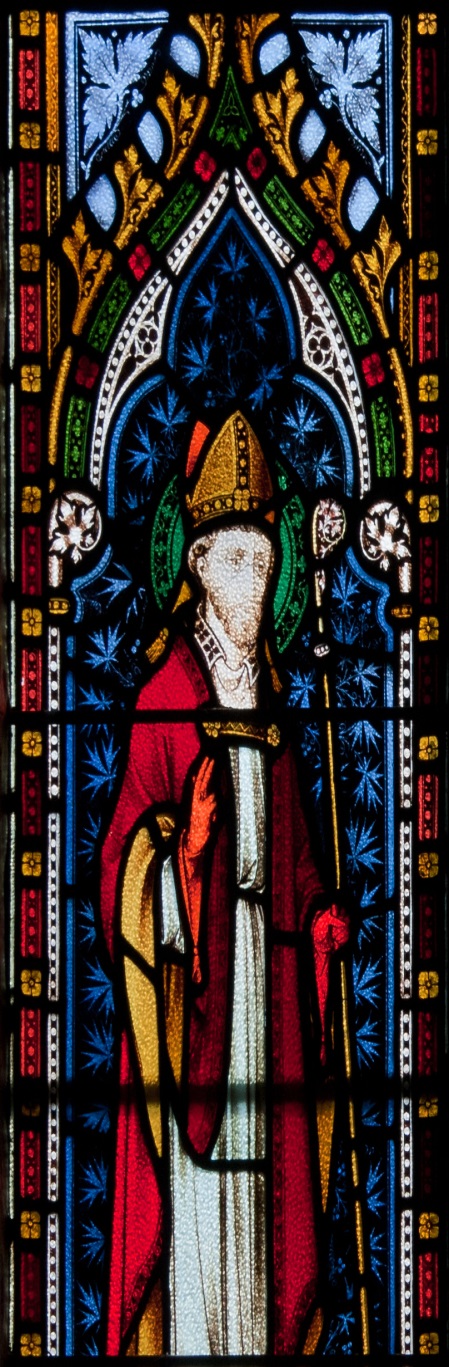 of peace and hope to all who experience thetrauma of division in families, in communitiesand among nations.St. Laurence O’Toole, man of prayer,you recognized the call to serve the Lordin a particular way at Glendalough. Give thegift of perseverance to all who are discerningtheir Christian vocation at this time.St. Laurence O’Toole, man of faith,you had the openness to accept a position ofleadership in your community at an early age.Bless our young people with a spirit ofgenerosity  to offer themselves in the serviceof the Gospel.St. Laurence O’Toole, man of prayer,you inspired people by your commitment tothe spiritual life and the recitation of thePrayer of the Church. Fill us with that desireto pray in communion with each otherthroughout each day.St. Laurence O’Toole, man of faith,you opened your heart and your doors tothose who were poor. Increase our awarenessof those in need and inspire us to act withjustice and charity at all times.St. Laurence O’Toole, man of prayer,you were respected for your commitment toyour Church and to your country. Grant usthe grace to live in this world while alwaysreflecting the eternal values of the kingdom.St. Laurence O’Toole, man of peace,you gave your last ounce of energy in thecause of peace. Give us the gift of tirelessnessas we try to live as instruments of Christ’speace, love and tolerance.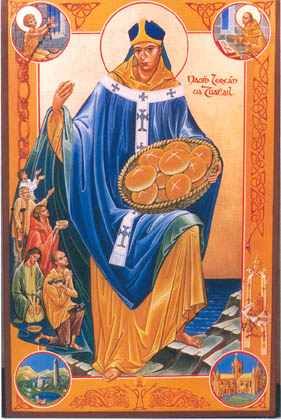 